`جامعة آل البيتدائرة العطاءات المركزية				               		                        Central Committee for Tender                مواصفات العطاء رقم (29/2017) (اعادة طرح)توريد أحبار ومستهلكات للطابعاتشروط خاصة للعطاء :تقدم الأسعار بالدينار الأردني شاملة جميع أنواع الضرائب والرسوم الجمركية وشاملة ضريبة المبيعات.تحديد السعر رقماً وكتابة وتجنب الشطب أو الكشط بعد كتابة الأسعار، وأي خطأ في الأسعار يفسر لصالح الجامعة.ذكر القيمة الإجمالية للمواد المعروضة.الجامعة غير مقيدة بأقل الأسعار، ولها الحق في تجزئة العطاء أو إلغائه كلياً أو جزئياً إذا اقتضت مصلحة الجامعة ذلك، وفي أي مرحلة من مراحل العطاء، دون أن يكون للمناقصين الحق في المطالبة بأية خسارة أو ضرر ناتج عن ذلك.تعتبر الشروط العامة للعطاءات في جامعة آل البيت جزءاً لا يتجزأ من هذه الشروط.تقديم العروض على اساس الاحبار الأصلية او بديلة مكافئة  ذات جودة عالية .تحديد كمية الطباعة التقديرية لكل بند من الاحبار .تقديم عينة لكل بند من الاحبار المعروضة عند الطلب من قبل الجامعة .مدة التسليم خلال شهر من تاريخ التوقيع على قرار الإحالة.تحديد الماركة والمنشأ والصناعة بشكل واضح ودقيق.أن تكون المادة مكفولة لمدة سنة من تاريخ التوريد والاستلام وأية مادة يظهر بها عيب يتم استبدالها خلال فترة الكفالة، وتشمل الأحبار قبل وأثناء الاستخدام.تلتزم الشركة التي يتم إحالة العطاء أو جزء منه عليها بتقديم كفالة حسن تنفيذ بقيمة (10%) من القيمة الإجمالية للإحالة.* ضرورة إرفاق (C.D.) يشتمل على عرض الأسعار والمواصفات الفنية لكل بند على برنامج (Word). رقم البنداسم المادةالمواصفات الفنيةالوحدة الكمية السعر الإفراديالسعر الإجمالي1حبر طابعة ليزر ازرق HP 1215 cb541aالاصلي او بديل مكافئعدد22حبر طابعة ليزر اصفر HP 1215 cb542aالاصلي او بديل مكافئعدد23حبر طابعة ليزر احمر HP 1215 cb 543aالاصلي او بديل مكافئعدد24حبر طابعة ليز HP 2055DN ce505acالاصلي او بديل مكافئعدد25حبر طابعة لون اسود HP pro 200 mfp cf210 a m276الاصلي او بديل مكافئعدد26حبر طابعة ليزر HP 2200 c4096aالاصلي او بديل مكافئعدد27حبر طابعة HP 2035الاصلي او بديل مكافئعدد28حبر طابعة ليزر لون اسود HP276nالاصلي او بديل مكافئعدد29حبر طابعة ليزر لون احمر HP276nالاصلي او بديل مكافئعدد210حبر طابعة ليزر لون اصفر HP276nالاصلي او بديل مكافئعدد211حبر طابعة ليزر لون ازرق HP 276nالاصلي او بديل مكافئعدد212حبر طابعة ليزر HP1100 c4092Aالاصلي او بديل مكافئعدد213حبر طابعة ليزر HP 1300 q2613aالاصلي او بديل مكافئعدد1514حبر طابعة RICO AFICO AP 2000الاصلي او بديل مكافئعدد215حبر طابعة ليزر HP A2612 1012 1015 1020 3055الاصلي او بديل مكافئعدد516حبر طابعة ليزر HP Q5949A 1320الاصلي او بديل مكافئعدد517حبر طابعة ليزر HP 2300 DTNالاصلي او بديل مكافئعدد318حبرطابعة Magana L3100pالاصلي او بديل مكافئعدد2019حبر فاكس Brother tn2260 MFC 7360الاصلي او بديل مكافئعدد1020حبر طابعة ليزر HP 1000 1200 c7115aالاصلي او بديل مكافئعدد2021حبر طابعة HP Laserjet Pro P1606DNالاصلي او بديل مكافئعدد322حبر فاكس Toshiba DP80fالاصلي او بديل مكافئعدد223حبر طابعة ليزر HP 1005 1006 الاصلي او بديل مكافئعدد12524حبر طابعة ليزر HP 1102الاصلي او بديل مكافئعدد12525حبر فاكس Samsong متعدد الوظائف Scx2070fالاصلي او بديل مكافئعدد726حبر فاكس Brother L2700DNالاصلي او بديل مكافئعدد227حبر طابعة لون ازرق HP pro 8610 cyanالاصلي او بديل مكافئعدد428حبر طابعة لون زهري HP pro 8610 Magentaالاصلي او بديل مكافئعدد429حبر طابعة لون اصفر HP pro 8610 yellowالاصلي او بديل مكافئعدد330حبر طابعة لون اسود HP pro 8610 blackالاصلي او بديل مكافئعدد331حبر طابعة ليزر زيروكس 3045الاصلي او بديل مكافئعدد4032حبر طابعة HP M127fnالاصلي او بديل مكافئعدد433حبر طابعة ليزر Xerox 3020 3025 الاصلي او بديل مكافئعدد4034حبر فاكس Brother tn2150 MFC 7320  7030 7040 2140الاصلي او بديل مكافئعدد1035حبر طابعة ليزر 5340 Brother tn3250 3290 5350الاصلي او بديل مكافئعدد5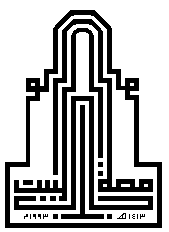 